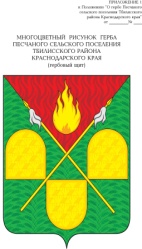 АДМИНИСТРАЦИЯ ПЕСЧАНОГО СЕЛЬСКОГО ПОСЕЛЕНИЯ ТБИЛИССКОГО РАЙОНАПОСТАНОВЛЕНИЕот  1 декабря 2017 года                                                                        № 77  х. ПесчаныйО присвоении адреса земельному участку для размещения аллеи  к 80-летию образования Краснодарского края на территории Песчаного сельского поселения Тбилисского района	В связи с регистрацией земельного участка аллеи, расположенной на территории Песчаного сельского поселения Тбилисского района, в органах Федеральной регистрационной службы по Краснодарскому краю, руководствуясь статьями 31, 66 устава Песчаного сельского поселения Тбилисского района п о с т а н о в л я ю:	1. Присвоить адрес земельному участку площадью 495 кв.м., выделенному для размещения аллеи  к 80-летию образования Краснодарского края из земель населенных пунктов Песчаного сельского поселения Тбилисского района: 	Краснодарский край, Тбилисский район, х. Песчаный, ул. Красная, 5 «А».	2. Главному специалисту администрации (Палатина) произвести запись в лицевом счете в похозяйственной книге администрации Песчаного сельского поселения.	3. Постановление вступает в силу со дня его подписания.Исполняющий обязанности главыПесчаного сельского поселенияТбилисского района 							          Н.В. Палатина